STRICTLY CONFIDENTIAL	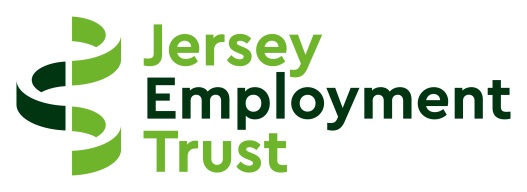 APPLICATION FOR EMPLOYMENT 
Please print clearly in black ink. Complete all sections. Sign and date the 
form. 
Please do not submit CV's. Application form only.1. PERSONAL DETAILS2. EDUCATIONAL / PROFESSIONAL QUALIFICATIONSECONDARY EDUCATIONFURTHER EDUCATION & PROFESSIONAL QUALIFICATIONSMEMBERSHIP OF PROFESSIONAL BODIES3a. COMPETENCIESPlease give a brief account of any particular training, experience or skills you have relevant to the post. Specifically relate this to the competencies in the job description. (Continue on a separate sheet if necessary):3b. ADDITIONAL INFORMATIONPlease detail any additional information which would support your application. (Continue on a separate sheet if necessary):4. EMPLOYMENT HISTORYStarting with your present post, list in reverse order every employment you have had. Please describe your last three jobs in detail so that we can compare your experience with the requirements of the job for which you are applying.5(a): REFERENCESJersey Employment Trust reserves the right to approach your previous employers without your permission for a reference before offering employment. However, we will not approach your present employer prior to interview without your agreement. Referees should not be related to you.* I do / do not wish my present employer to be contacted before interview. * Delete as appropriate(b) An enhanced DBS check is required for this post at the offer of employment stage6: SPECIAL REQUIREMENTSPlease advise any special requirements if selected for interview. (e.g. disability access)DECLARATIONI hereby declare that the details shown are correct and complete to the best of my knowledge. I understand that any false statements or the withholding of any relevant information may provide grounds for rejection of my application, or termination of my contract of employment. I understand that the Jersey Employment Trust — Workforce Solutions Ltd will process this application subject to the Data Protection (Jersey) Law 2018. The applicant privacy statement can be found at - https://www.jet.co.je/job-vacancies-at-jet.aspxApplicant's Signature:  ______________________________________   Date: __________________Please return your form to: 
JERSEY EMPLOYMENT TRUST 
THE OAKFIELD BUILDING 
LA RUE DU FROID VENT 
ST SAVIOUR 
JE2 7LJ admin@jet.co.je Position applied for:Surname:First Name(s):Preferred Name:Contact Address:Telephone Number:Mobile Number:Email Address:Residential Status:EntitledEntitled to WorkRegistered Do you hold a current driver’s licence:Do you hold a current driver’s licence:YES / NOYES / NOQualificationGradeQualificationGradeQualification Level(GNVQ  / NVQ /Diploma / Degree or equivalent)Dates (to / from)Course TitleGrade a) Current / most recent employera) Current / most recent employera) Current / most recent employera) Current / most recent employera) Current / most recent employerFrom:(Month / year)To:(Month / year)To:(Month / year)Position held:Position held:From:(Month / year)To:(Month / year)To:(Month / year)Number of employees supervised by you:From:(Month / year)To:(Month / year)To:(Month / year)Notice Period:Name & address of employer:Name & address of employer:Nature of Business:Nature of Business:Reason for leaving / wishing to leave:Reason for leaving / wishing to leave:Description of your duties:(continue on a separate sheet if necessary)Description of your duties:(continue on a separate sheet if necessary)b) Previous employmentb) Previous employmentb) Previous employmentb) Previous employmentb) Previous employmentFrom:(Month / year)To:(Month / year)To:(Month / year)Position held:Position held:From:(Month / year)To:(Month / year)To:(Month / year)Number of employees supervised by you:From:(Month / year)To:(Month / year)To:(Month / year)Notice Period:Name & address of employer:Name & address of employer:Nature of Business:Nature of Business:Reason for leaving / wishing to leave:Reason for leaving / wishing to leave:Description of your duties:(continue on a separate sheet if necessary)Description of your duties:(continue on a separate sheet if necessary)c) Previous employmentc) Previous employmentc) Previous employmentc) Previous employmentc) Previous employmentFrom:(Month / year)To:(Month / year)To:(Month / year)Position held:Position held:From:(Month / year)To:(Month / year)To:(Month / year)Number of employees supervised by you:From:(Month / year)To:(Month / year)To:(Month / year)Notice Period:Name & address of employer:Name & address of employer:Nature of Business:Nature of Business:Reason for leaving / wishing to leave:Reason for leaving / wishing to leave:Description of your duties:(continue on a separate sheet if necessary)Description of your duties:(continue on a separate sheet if necessary)d) Previous employment(s)d) Previous employment(s)d) Previous employment(s)d) Previous employment(s)Date from:Date to:Name & address of employer:Job TitleReferee 1(Current / most recent employer)Referee 2(previous employer)NAME:NAME:ADDRESS:ADDRESS:TELEPHONE:TELEPHONE:EMAIL:EMAIL: